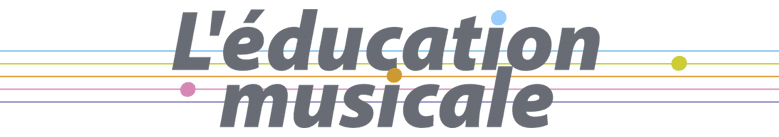 Klaus HUBERL’œuvre pour violoncelleKlaus Huber, né à Berne en 1924, élève de Willy Burkhard et Boris Blacher (composition) et de Stefi Geyer (violon), a été professeur aux conservatoires de Zurich et de Lucerne ainsi qu’à l’Académie de musique de Bâle et à la Musikhochschule de Fribourg-en-Brisgau (où il succède à Wolfgang Fortner jusqu’en 1990)...  De réputation internationale, sa musique, pleine de délicatesse, spécule sur l’intensité, les durées, la couleur, un peu à la manière d’Anton Webern.  Ce disque comprend quatre œuvres pour violoncelle en première audition : Ein Hauch von Unzeit VIII (1972) ; Rauhe Pinselspitze (1992) – dans laquelle il associe des percussions coréennes – ; …ruhe sanft… (in memoriam John Cage) (1992), pour 4 violoncelle & voix ; Partita (1954), pour violoncelle & clavecin.  Ces pages, magistralement interprétées, révèlent la palette expressive et les spéculations rythmiques mettant en valeur les silences, l’originalité de la pensée musicale si raffinée du compositeur suisse.Edith Weber - L'Education musicale - Septembre 2010